
Figure 1: Stout Student Association Logo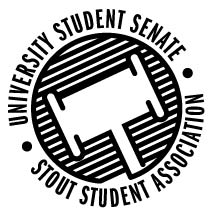 Sustainability Council Meeting Agenda11:15 am Badger Room, Memorial Student Center50th Congress, October 14th, 2019Call to Order 11:15am Roll CallGuests: Andrew Klavekoske, Ethan Reed, Gary Gust, Noah Edlin, Mick Open Forum Approval of the Minutes Unfinished Business New Business Hydroponics/Aquaponics system for the Greenhouse (Noah Edlin)Accessible to all students Possibility to produce food 5% faster than traditional watering system See proposal of Hydroponics system attachment Looking at energy costSaving water vs. normal planting Could be completed under a monthSummer maintenance Possibility of slight wall expansion in the future Possibility for a sustainable food day to provide food for the campus. (Mick) Commons Renovation Update (Gary Gust)Carbon Neutral Resolution Additional Site Study funding for bus shelters“eco products” at Stout (Vice-Chair Leonhard)Announcements AdjournOct 10th, 2019Present Absent Excused Director Nadeau Vice Chair LeonhardSenator SchwitzerAdvisor Rykal